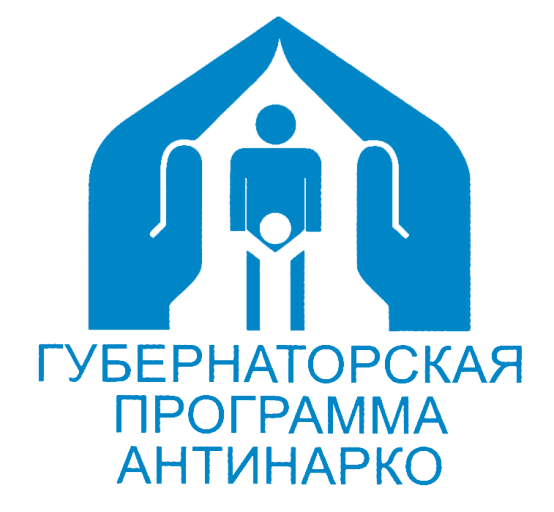 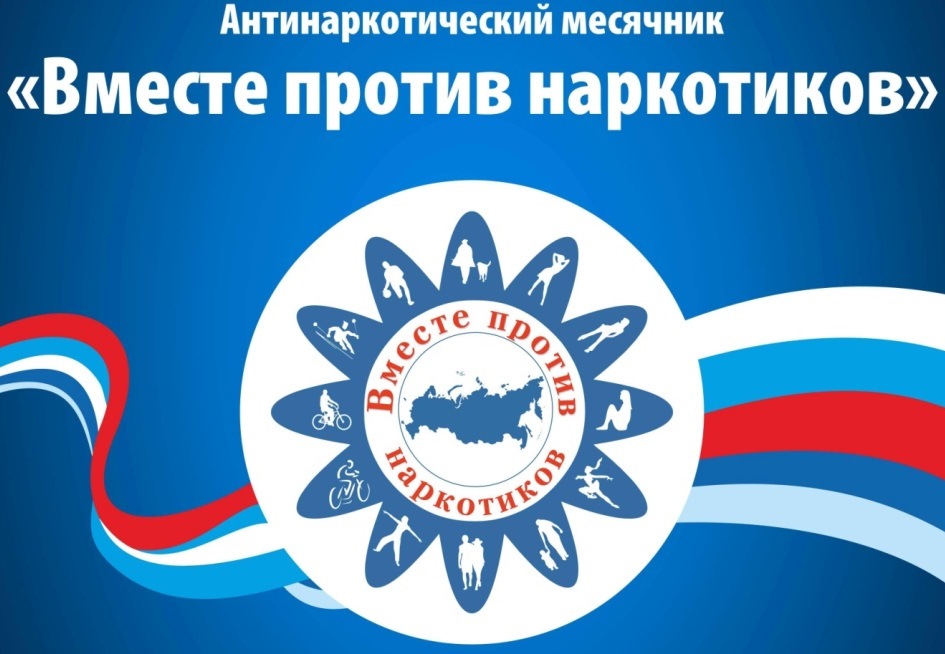 Ейский район выбирает здоровый образ жизни! Быть здоровым, жить активно – это стильно, позитивно!Антинаркотическая комиссия приглашает всех принять участие в мероприятиях месячника антинаркотической направленности и популяризации здорового образа жизни, проводимых с 1 по 30 июня 2022 года в преддверии международного дня борьбы с наркоманией и незаконного оборота наркотиков (26 июня 2022 года).Примите участие сами! Пригласите своих друзей и родителей!№п/пДатапроведениямероприятияНаименованиемероприятияМесто проведениямероприятия№п/пДатапроведениямероприятияНаименованиемероприятияМесто проведениямероприятия101.06.202210.00Внеклассное мероприятие «Мы за счастливое и здоровое детство!»МБОУ СОШ № 24 с. Александровка, ул.Советская,30.21.06.202209.00Всекубанский турнир по уличному баскетболу на Кубок губернатора Краснодарского края среди детских дворовых командЛетние площадкиСпортивного комплекса «Солнечный»г. Ейск,  ул. Казачья, д. 2А303.06.202210.00Час Здоровья«Осторожно – это опасно!»МБОУ СОШ № 6 ст.Камышеватская, ул.Школьная, 17404.06.202212.30Соревнования Ейского района по художественной гимнастике «Красота, грация и идеал!»Спортивный комплекс «Юность»г.Ейск,  ул.Портовая Аллея, 6507.06.202211.00Профилактическое мероприятие «Ваше здоровье в ваших руках» с просмотром фильма в рамках краевой акции  «Кинематограф против наркотиков»СДК с.Кухаривка, ул. Советов, 33А608.06. 202215.00 Деловое мероприятие «Закрытый кинопоказ»Отдел по дела молодежиг. Ейск, ул. Пушкина, 56709.06.202216.00Информационно-просветительное мероприятие о вреде курения и нормах ответственности законодательства РФ  «Если хочешь быть здоров!» СДК ст. Копанская, ул. Мешкова,22810.06.202210.00Игра Что? Где? Когда? по теме «Здоровое поколение – здоровая нация!»МБОУ СОШ № 11 г. Ейск,  ул. Центральная, 11/2910.06.202210.15Игра по станциям «Поезд здоровья»МБОУ СОШ № 19 п. Степной, ул.Ленина,111011-14.06.202212.00Первенство Ейского района по парусному спорту «Здоровье, красота  и сила под парусом»Яхт-клубг. Ейск, ул. Пляжная, д. 1/41114.06.202215.00Мероприятие антинаркотической  направленности «Дружно, смело,  с оптимизмом – за здоровый образ жизни!»Площадь СДК ст. Копанская, ул.Мешкова,221215.06.202209.00Работа  интерактивных площадок«Мы выбираем будущее»МБОУ гимназия №14 г.Ейск, ул. Коммунистическая, д.  49/121316.06. 2022 16.00Профилактический вебинар «Диалог на равных» с лидерами социальных проектов антинаркотической  направленностиСообщество социальной сети «Вконтакте»   «Ейский молодежный портал»https://vk.com/molodyeiskinfo1417.06.202210.00Игра-тренинг«Мы и наше будущее»МБОУ СОШ №1 г. Ейск,  ул.Пушкина, 731521.06.202211.00Круглый стол «За здоровой молодежью будущее. Вся правда о смертельной опасности» СДК с.Кухаривка, ул. Советов, 33А1624.06.202213.00Соревнование под девизом«Здоровая Кубань – здоровая Россия»МБОУ СОШ № 9 с. Кухаривка, ул.Победы, 261724.06.202214.00Беседа профилактической направленности «Выбор за тобой!» с просмотром фильма в рамках краевой акции «Кинематограф против наркотиков»Дом офицеровг. Ейск, ул. Победы, 1051826.06.202209.00Велопоход«Новое поколение выбирает ЗОЖ»МБОУ СОШ№ 25ст. Должанская, пер.Советов,6Берег Таганрогского залива1926.06.202211.00 Флешмоб по выполнению упражнения «планка»г. Ейск, Парк Никольского, Главная сцена2026.06.202214.00Акция «Здоровым быть модно!». Демонстрация фильма в рамках краевой киноакции «Кинематограф  против наркотиков» СДКст. Должанская,  ул. Ленина, 12126.06.202210.00Игровая программа «В здоровом теле - здоровый дух»СДК п. Комсомолец,  ул. Школьная, 232226.06.202210.00Турнир по футболу среди юношей «Спорт всегда с нами!», в рамках Международного дня борьбы с наркоманией и наркобизнесомЦентральный стадионг. Ейскул. Портовая аллея, д. 82326.06.202209.00Первенство Ейского района по пляжному волейболу среди юношей и девушек 2006-2007 г.р. «Будь здоровым - стань успешным!» в рамках Международного дня борьбы с наркоманией Центральный городской пляж г. Ейск,ул. Пляжная, д. 2/42430.06.202208.00Торжественное закрытие Месячника «Территория здоровья»МБОУ гимназия №14 г.Ейск,  ул. Коммунистическая, д. 49/12.